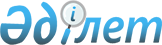 Қазақстан Республикасының мемлекеттік наградаларымен наградтау туралыҚазақстан Республикасы Президентінің 2022 жылғы 5 қарашадағы № 1064 Жарлығы
      ҚАУЛЫ ЕТЕМІН:
      1. Елеулі жетістіктері және Қазақстан Республикасына сіңірген айрықша еңбегі үшін наградталсын: "Парасат" орденімен "Құрмет" орденімен III дәрежелі "Еңбек Даңқы" орденімен "Ерен еңбегі үшін" медалімен
      2. Осы Жарлық қол қойылған күнінен бастап қолданысқа енгізіледі.
					© 2012. Қазақстан Республикасы Әділет министрлігінің «Қазақстан Республикасының Заңнама және құқықтық ақпарат институты» ШЖҚ РМК
				
Ерғалиев Күзембай
–
еңбек ардагері, Ақтау қаласы;
Рябова Людмила Николаевна
–
"Мамандандырылған IT-лицей" КММ мұғалімі, Ақтау қаласы;
Дүйсембаева Жанымгүл Мұрсалқызы
–
"Қарақия орталық аудандық ауруханасы" МКК Сенек дәрігерлік амбулаториясының мейіргері, Маңғыстау облысы
Қияқбаев Сейидали
–
"Өзен жылу" МКК жөндеушісі, Маңғыстау облысының Жанаөзен қаласы;
Қаракесекова Феруза Бисенбайқызы
-
"Акжол+К" ЖШС шебері, Маңғыстау облысының Мұнайлы ауданы
      Қазақстан РеспубликасыныңПрезиденті

Қ. Тоқаев
